埼空連　技術・審判２０２２－８埼玉県空手道連盟郡市連盟会長各位郡市連盟事務担当者各位令和４年１２月吉日埼玉県空手道連盟理事長 斎藤 一雄令和４年度第３回審判員講習会（形審判員養成講習会兼 公認都道府県形審判員更新講習会）の開催について標記の件について、下記のとおり実施いたしますので、貴連盟・団体所属員にご周知いただき、参加者の取りまとめをお願い申し上げます。本講習会は、公認都道府県形審判員及び県形審判員の更新講習会（有効期限2023年3月31日の方が対象）を兼ねております。更新者は、必ず事前に申込書の提出をお願いします。尚、今年度より実施する養成講習会を受講しないと、形審判員審査（２月２３日実施予定）を受審することができません。また審査では、実技試験（基本形）が加わります。※形実技試験は基本形一の「ゲキサイ第２」を一つ、基本形二・三・四の「平安五段」または「ピンアン五段」から一つを選び、合わせて二つを演武することになります。記１　日　　時　　令和５年１月２２日（日）　開　場　　８：３０　　　　　　　　　　　　　　　　　　　　　　受　付　　８：４５　　　　　　開　講　　９：００　閉　講　１３：００　２　会　　場　　埼玉県立武道館 主道場 （上尾市日の出４－１８７７　℡：048-777-2400）３　参加費等　　形審判員講習料　４,０００円　（当日徴収）４　参加資格　　埼玉県空手道連盟所属員　  ※県連盟所属であれば、どなたでも参加できます。※各流派の特徴や評価の着眼点など得点のつけ方を実際に体験できるよい機会です。５　講習内容　　・形競技規定講義　　　　　　　　・形評価講習（第一指定形の演武に対し、得点と順位をつける）・実技講習（基本形「ゲキサイ第２」・「平安五段」または「ピンアン五段」）★講習参加の皆さんへのオプション企画　形・組手試合におけるＱ＆Ａ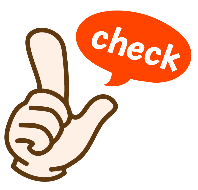 「大会の審判で疑問に思ったこと」、「こんな時はどのように対応する？」、「講習会で今更こんなことを聞くのは恥ずかしい」胸につかえている疑問を、話し合い形式で対応策を講師を交えて考えていく場にします。６　申込方法　　各郡市連盟・団体で取りまとめのうえ、メールにて講習会申込者一覧を提出願います。更新者は併せて申込書を郵送にてお送りください。≪送付先≫　〒362-0074　埼玉県上尾市春日２-１７-２１　　池田将寛TEL：０９０-１６１５-４０１３Mail： m_ikeda-q.q@tbr.t-com.ne.jp７　申込期限　　令和４年１月１７日（火） 必着８　持 ち 物　　審判員の服装、空手道着、競技規定、筆記用具、受講料、連絡先等確認票９　新型コロナウイルス感染拡大防止対策（１）下記項目に該当する方は、講習会の参加を見合わせてください。・当日、発熱している方、体調が優れない方・同居家族や身近な知人に感染が疑われている場合・家族や身近な知人の感染が判明し、濃厚接触者として外出自粛を求められている方・過去１４日以内に政府から入国制限、入国後の観察期間を必要とされている国、地域等への渡航又は当該在住者との濃厚接触がある場合（２）受付前に検温を行い、発熱等がある場合はお帰りいただくことがございます。（３）連絡先等確認票を事前に記入のうえ、受付時に提出ください。（４）入館時にはマスクの着用をお願いいたします。（５）他の参加者、役員等と距離を確保し、大声で会話しないでください。（６）こまめな手洗い、消毒の実施をお願いします。（７）万が一新型コロナウイルスに感染した場合は、必ず本連盟に報告してください。（８）講習会・審査会後の懇親会等は自粛してください。（９）その他、会場となる施設、本連盟の措置、指示に従っていただきますようお願いいたします。※「連絡先等確認票」は必ず持参、提出してください。